Creative Mass Designs A Creative Mass Design (not abstract)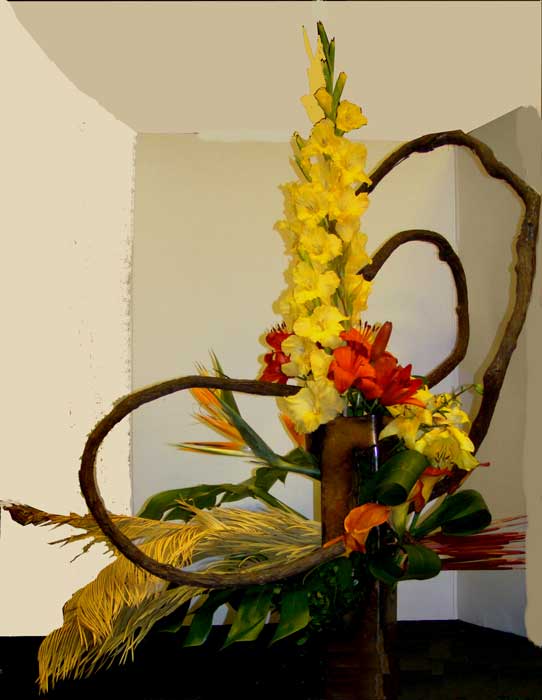 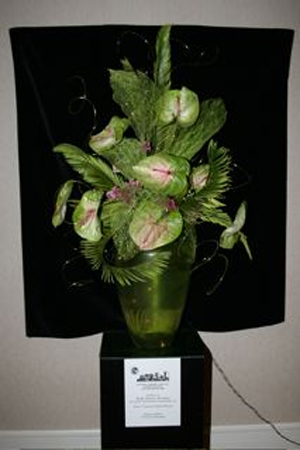 National Garden Clubs conventionDesign in honor of Cathy Thomas President
Anthurium, skeletonized prickly pear, sago palmhttp://gloriafreitas.com/gallery/index.php/Flower-Arrangements/4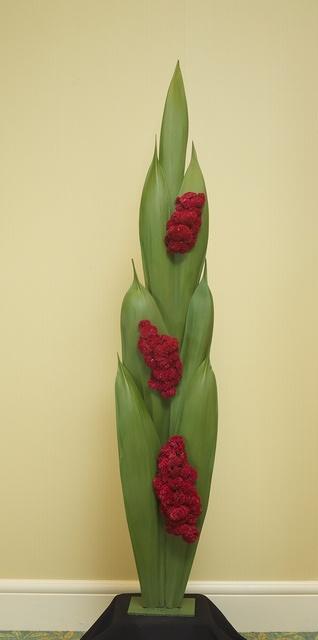 WAFA-USA Red Hat Societya collection of Queen palm spathes, painted green and bunches of celosiahttp://gloriafreitas.com/gallery/index.php/Flower-Arrangements/IMG_1169Use of wood with Designs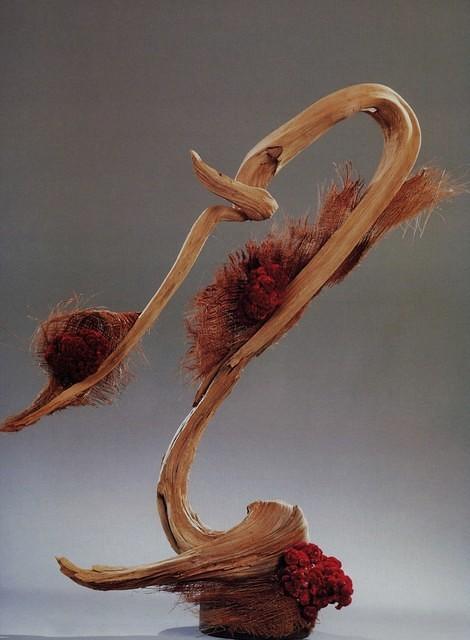 "Forward Motion"Driftwood (cedar), Coconut sheeves, celosia.http://gloriafreitas.com/gallery/index.php/Flower-Arrangements/Forward-Motion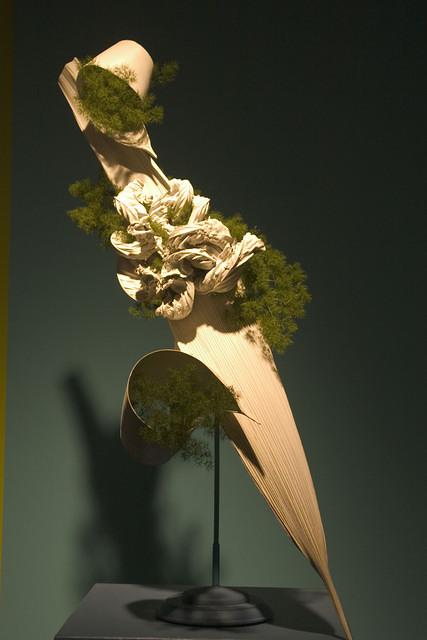 Boston FlowerShow "Ski Jump"....palm spathe, ming fern painted white to represent snow. The ming fern represents a "spill" on the slopehttp://gloriafreitas.com/gallery/index.php/Flower-Arrangements/07Mar_FlowerShow_030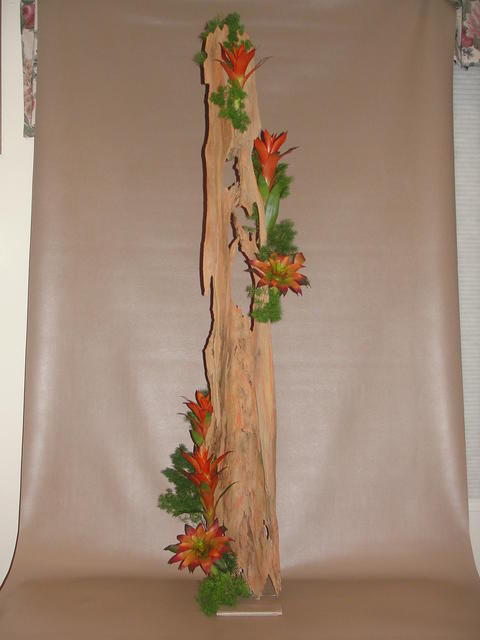 "Fire and Smoke" Tribute to FirefightersPecky cyprus wood, bromilias, ming fern....5' tall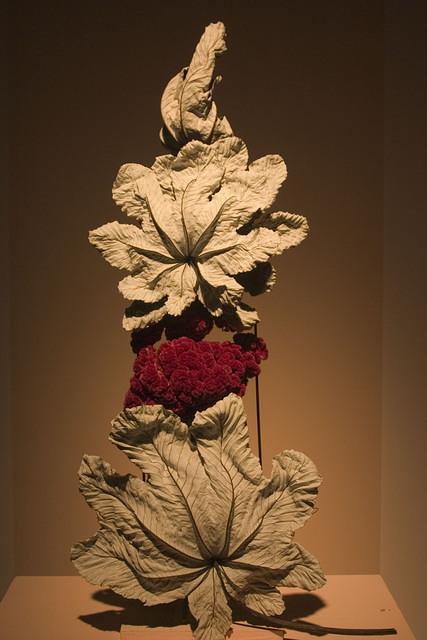 Mar FlowerShow "I am a Magician"This motorized design (see next photo with it open) opens and closes. The mechanisn was taken out of a Halloween toy.http://gloriafreitas.com/gallery/index.php/Flower-Arrangements/07Mar_FlowerShow_023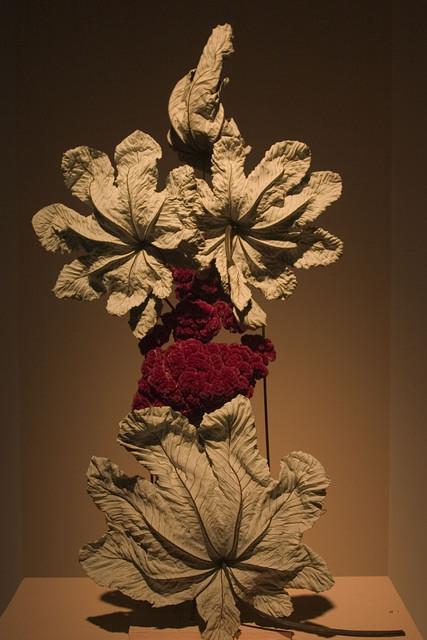 http://www.oagc.org/school%203%20p2.htmJuanita Wilkins – Designer A large grouping of quantities and types of plant materials in a creative container to form a large closed silhouette." 
Open spaces within the design will create a different mass effect and still leave the silhouette closed. Designs may be of any form, but avoid using the basic traditional forms of circles, ovals and triangles. Elongated, exaggerated forms are best. Stylized forms are created by combining forms, over-lapping forms, and by using parts of forms in different ways. There may be more than one focal area and more than one point of emergence. Line-Mass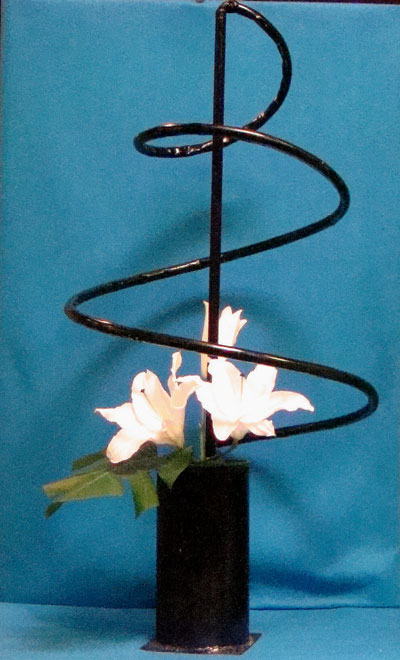 Creative Circular 
Elenor Long Designerhttp://www.oagc.org/e%20&%20J%20schools/2013%20schools/circular-line-mass.jpgCreative Line Mass (with abstraction)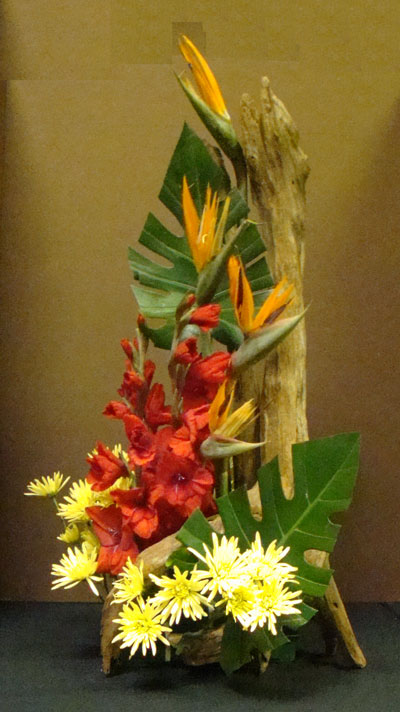 http://www.oagc.org/e%20&%20J%20schools/2013%20schools/creative-line-mass.jpg
Vertical Manner
Myrna Cordray, DesignerCreative Mass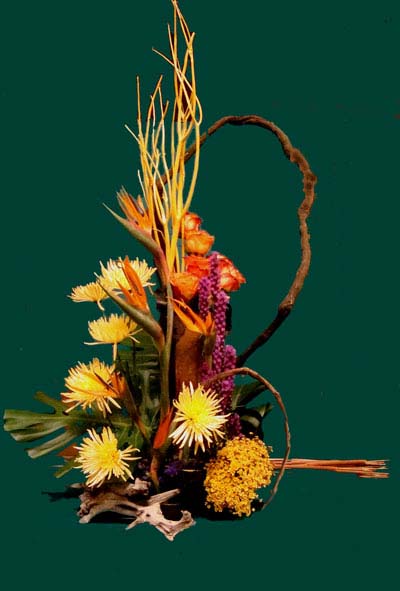 http://www.oagc.org/e%20&%20J%20schools/2013%20schools/creative-mass.jpgJuanita Wilkins, DesignerCreative Vertical Line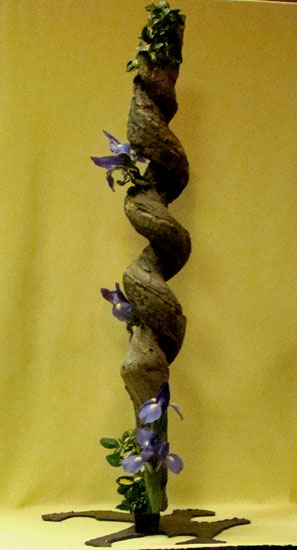 http://www.oagc.org/e%20&%20J%20schools/2013%20schools/creative-vertical.jpgMyrna Cordray, DesignerCreative Horizontal Line-Mass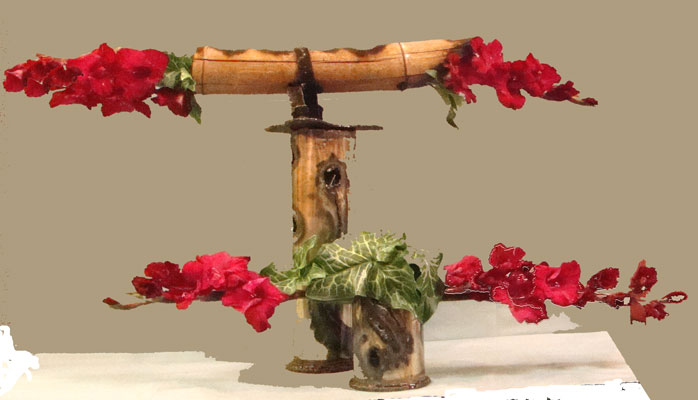 http://www.oagc.org/e%20&%20J%20schools/2013%20schools/creative-horizontal-line-ma.jpgElenor Long Designer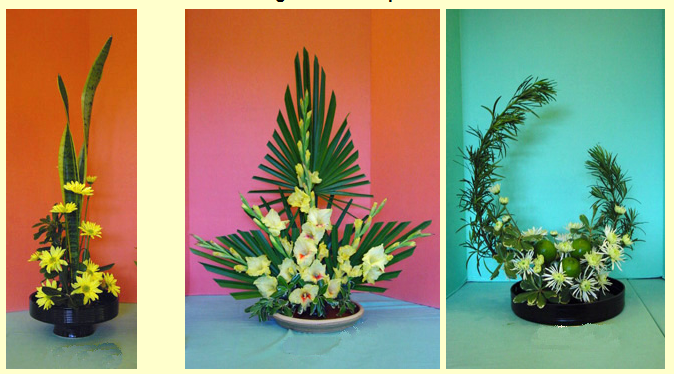 2007 New England Flower Show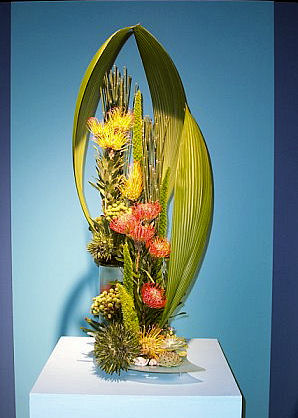 Maureen Christmas’s Creative Mass design for Class 103, Mysteries of the Deep, “I’m a scuba diver”, won the blue ribbon for the class and the Tricolor Award for the entry day. The design also won the Claire Richards Award, which may be given, if merited, in the Garden Club Federation of Massachusetts (GCFM) Design Division for the entry in a Tricolor Class that best exemplifies the sensitive use of color. The Claire Richards Award will be given once during the show and the winner need not be a blue ribbon winner.Conejo Valley Garden Club: Creative Design Show CVGC Flower Show January 2011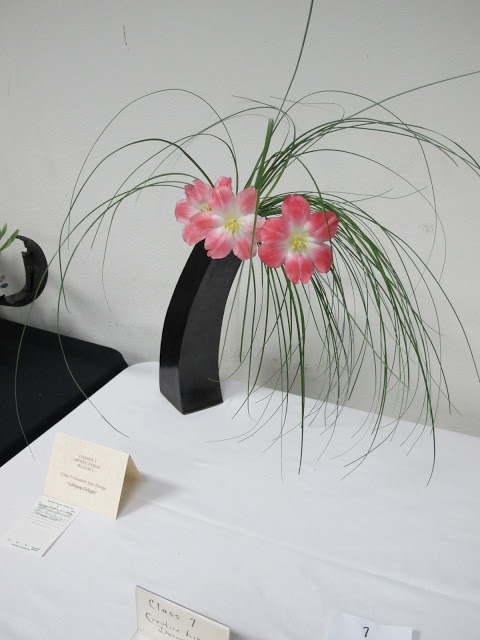 Class 7:  Creative Line Design:  1st Place:  Monica Lewis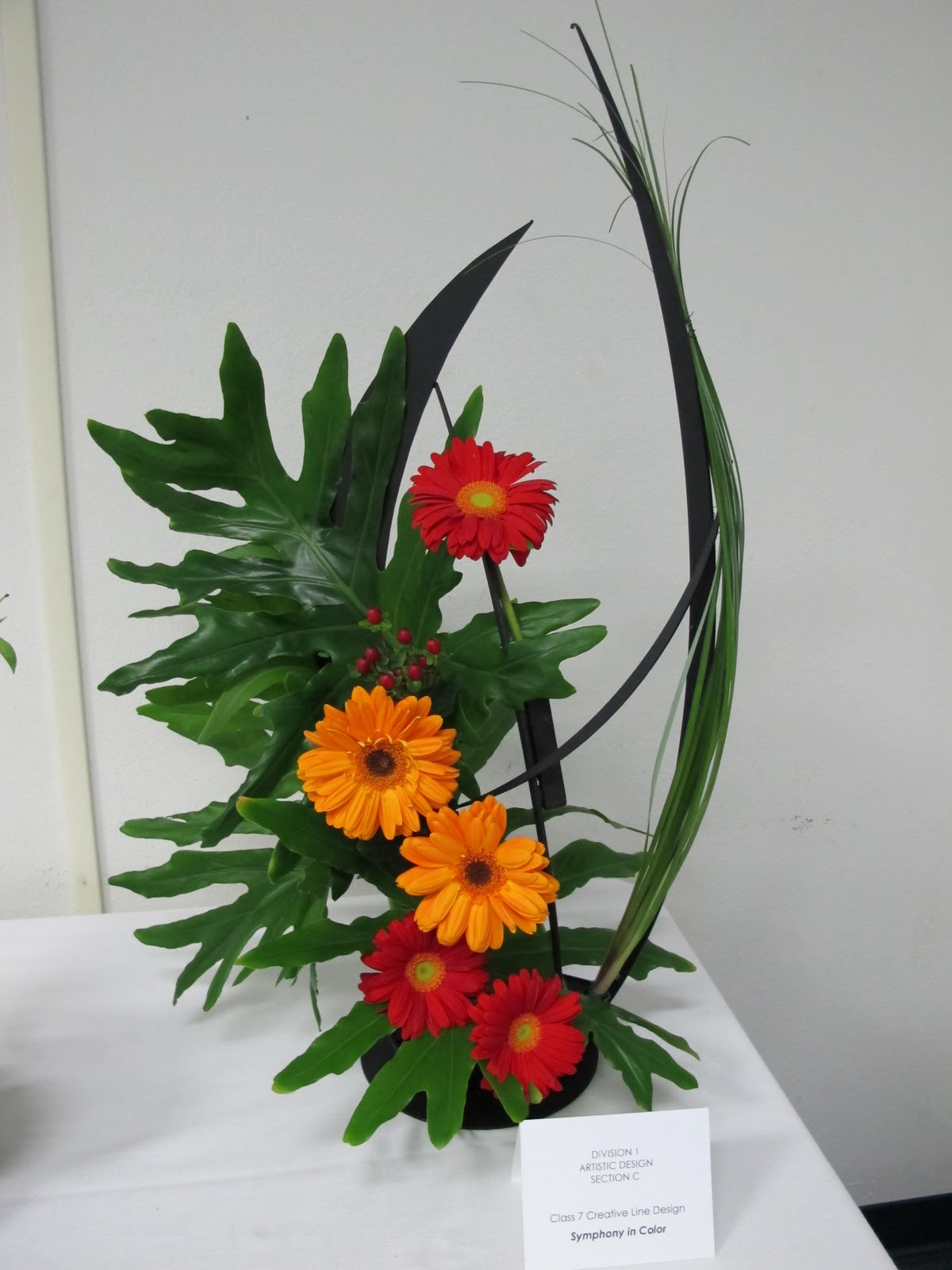 Class 7: Creative Line Design:  2nd Place: Gloria AminianClass 7:  Creative Line Design:  3rd place:  Pat Carlson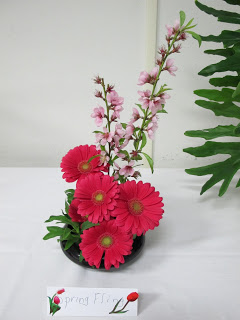 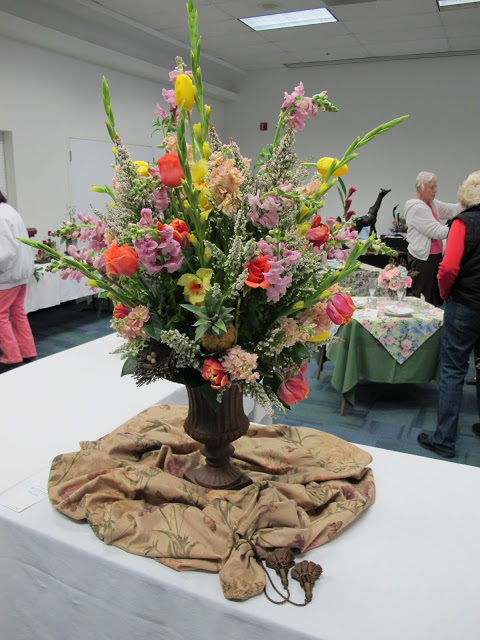 Class 3:   Mass Design   1st Place Winner:  Janet Switzer Class 3:  Mass Design:  2nd Place:  Lillian Trevisan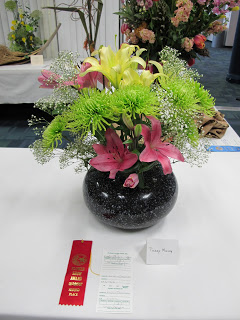 Class 3:  Mass Design:  3rd Place:  Pat Zarnowski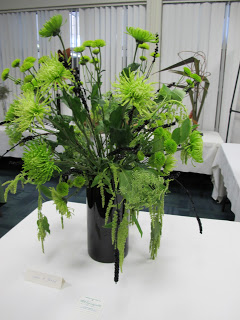 Abstract Creative Vibratile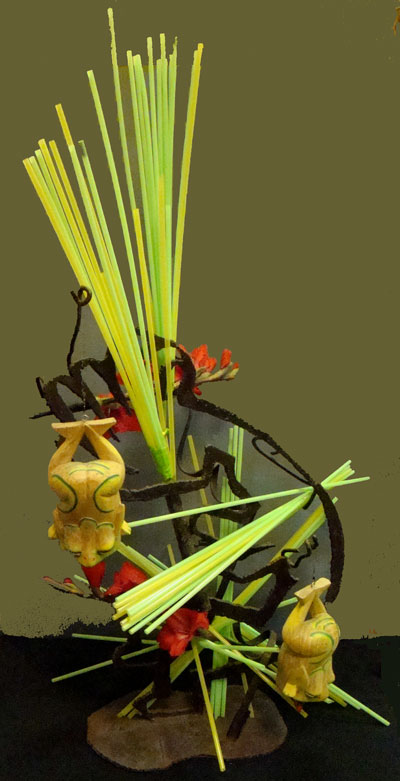 http://www.oagc.org/e%20&%20J%20schools/2013%20schools/DSC05423.jpgDesigner Myrna Cordray